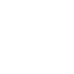 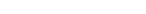 Swedish for  international students 1A Lektion 2 Lärare: Isabella Fröjdman,  isabella.frojdman@aalto.fiDagens program -	Mot Dictionary -	Hälsningar 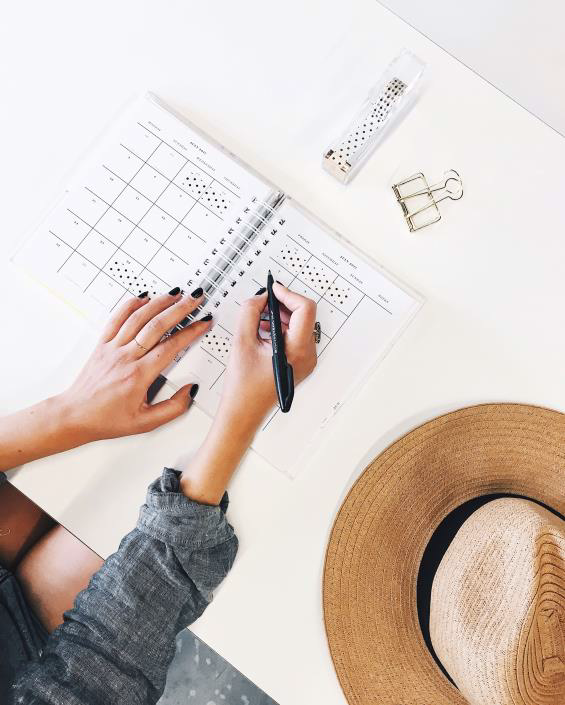 -	Text: Här är vi! -	Repetition: Intervjua 5 kompisar 
-	Nummer (0-12) -	Tärningar -	Text: Hej! + s. 9: A1 -	S. 11: C1, Frågeord 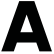 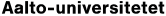 Mot Dictionary - www.sanakirja.fi - translators – context is missing f ex Tjänare! 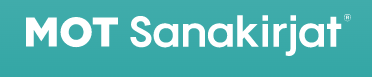 3 Ilmaiset sanakirjat bab.la:lta - loving languages
https://redfoxsanakirja.fi/4 Hälsningar 1) Morgon → God morgon! [gu moron] 2) Dag → God dag! [gu daa] 3) Kväll → God kväll! [gu kvell] 4) Natt → God natt! [gu natt] 5) Hur mår du? Hur går det [de]?  - Bra, tack. Bara bra. Helt ok. 6) Välkommen! [veelkommen] 67) Förlåt! [förloot]/ Ursäkta! [yrsekta]  → Förlåt att jag kommer för sent!  
[seent] Hej! Hejsan! Tjänare! Tjäna! Moj! (fi) Hej då!  Vi ses!  5 Här är vi s. 6-7 1)	Lyssna på texten på nytt. 2)	Läs texten tillsammans. 3)	Frågor? 6 Repetition: Intervjua 5 nya kompisar 1)	Intervjua 5 NYA kompisar. 2)	Fråga och svara på svenska.    (+ Var studerar/jobbar du? På/vid Aalto- universitetet. 3)	Kom ihåg hälsningarna (hej, moj, tjänare, hejsan, trevligt att träffas...).  4)	Presentera en kompis: -	Det här är... 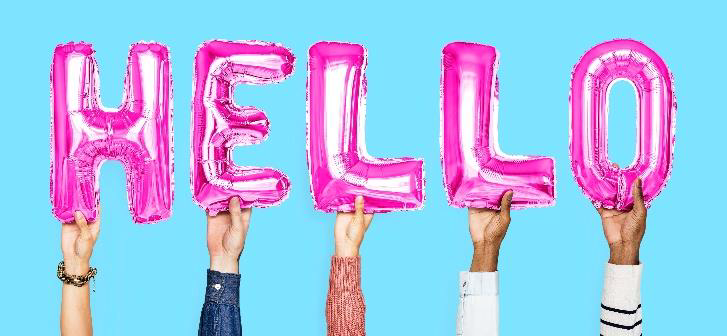 -	Hon/han/hen heter... 
-	Hon/han/hen kommer från... 
-	Hon/han/hen bor i... 7 Nummer (0-12) 0 = noll	7 = sju 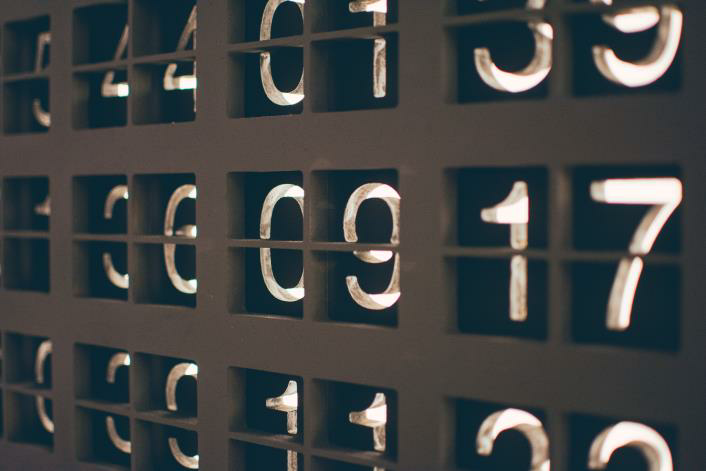 1 = ett / en	8 = åtta 
2 = två	9 = nio 3 = tre	10 = tio 4 = fyra	11 = elva 5 = fem	12 = tolv 6 = sex 1)	Räkna från 0 → 12 med kompisen. 2)	Räkna från 12 → 0 med kompisen. 8 Räkna med tärningar 1)	Jobba tillsammans 2)	Throw 2 dices/kasta två tärningar:  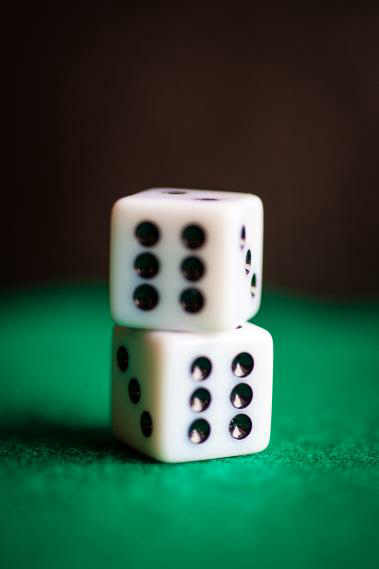 https://virtualdiceroll.com/2/en/two-dice 3)	Say the number that you get: 2 + 3 = 5 två plus tre är fem [tvoo plys tree e fem] 9 Hej! + s. 9: A1 Vi lyssnar på texten s. 9. Vi läser texten tillsammans och svarar på frågorna. 1)	Jag heter… 2)	Jag kommer från… 3)	Jag talar… 4)	Jag bor i… 5)	Jag studerar… / jobbar… / arbetar… 10 Frågeord = Question words 1)	Vad? = What? 2)	Var? = Where? 
3)	Varifrån? = Where (from)? 
4)	Vart? = Where (to)? 
5)	Hur? = How? 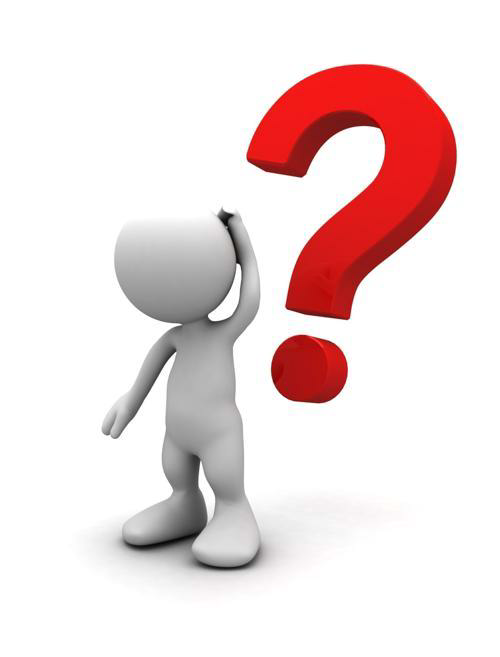 6)	Vem? = Who? 11 Frågeord: C1 1) Hej! Vad heter du? 
- Jag heter Karin. Trevligt att träffas! 2) Varifrån kommer du? 
- Jag kommer från Åland. 
3) Var bor du? - Jag bor i Helsingfors. 4) Vart går du? 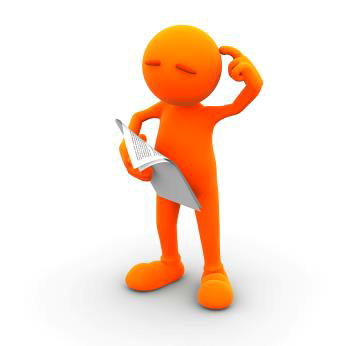 - Jag går till skolan. 5) Vad gör du? - Jag studerar. 6) Hur mår du? - Tack, bra. 12 Hemläxa 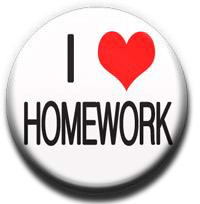 -	Läs texten Här är vi! och lär dig orden (Quizlet: https://quizlet.com/_bwvfvy?x=1jqt&i=1z2uvh) -	Lär dig numren från 0-12 13 